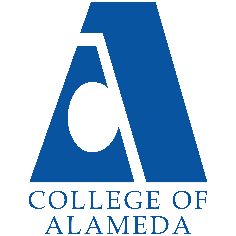  College of Alameda 2021-22 Annual Program Update – Library and LISProgram OverviewPlease provide your program’s mission statement.List your program faculty and/or staffList your program goals from your most recent Program Review or APU. Then, provide an update on the status of the goal. Has your program achieved the goal?  Have any of your goals been revised or any still in progress? Lastly, make sure to discuss which College or District goal your program goal aligns to. If no program goals exist or if this is your first program review, work to create 2-3 goals and align them with a College or District goal. Describe your current utilization of facilities, including labs and other spaceProgram UpdateUsing the dashboards, review and reflect upon the data for your program.Course Completion and Retention Rates – Instructional DashboardCourse Completion and Retention Rates – Student Services DashboardEnrollment Trends and Productivity DashboardDegrees and Certificates Dashboard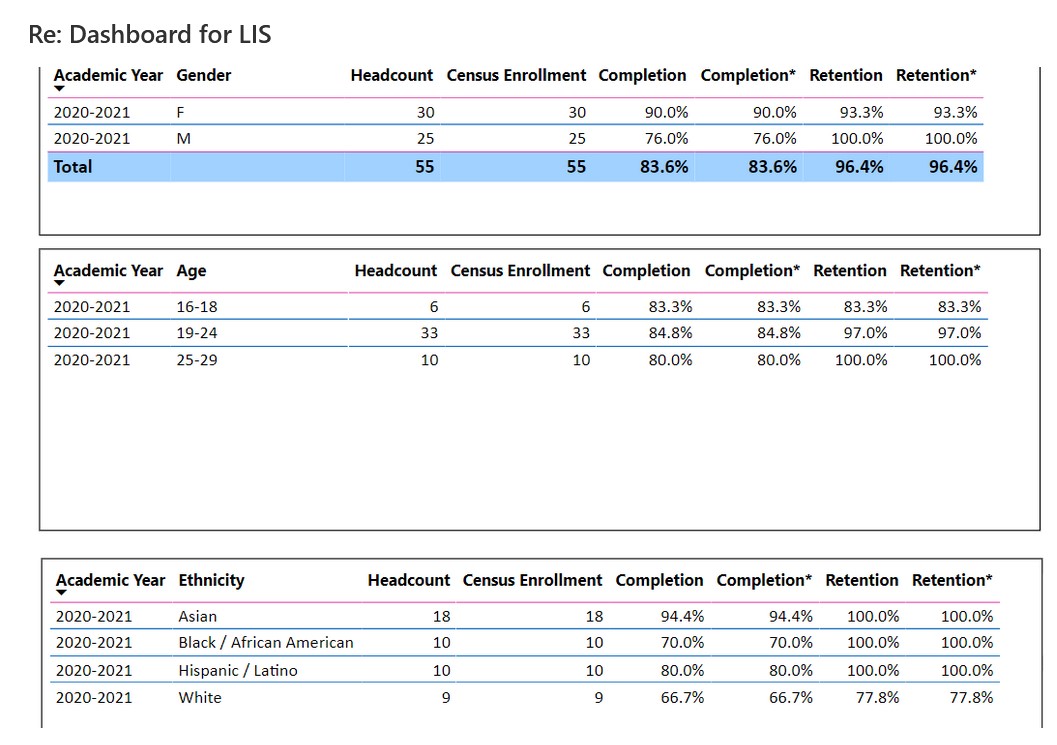 Describe any significant changes and discuss what the changes mean to your program. Consider whether performance gaps exist for disproportionality impacted students by using filters to disaggregate the data. Focus upon the most recent year and/or the years since your last comprehensive program review. Cite data points to support your reflection.Describe the department's progress on Student Learning Outcomes (SLOs) and/or Administrative Unit Outcomes (AUOs) since the last Program Review/APU. If your discipline offers a degree or certificate, please describe the department progress on Program Learning Outcomes (PLOs). Describe the outcomes and accomplishments from previous year’s funded resource allocation request.Prioritized Resource Requests SummaryIn the boxes below, please add resource requests for your program. If there are no resource requested, leave the boxes blank. Prioritized Resource Requests Summary - ContinuedPrioritized Resource Requests Summary - ContinuedMission:The College of Alameda Library is a teaching and learning-centered library for a diverse community by providing physical and online access to quality print, electronic, and multi-media resources, services, and instruction. The library faculty and staff promote academic excellence and student success by emphasizing skills in library research, information literacy, and critical thinking. Goals and Objectives:To provide quality services, research materials, technology, facilities, and instructional programs that support the college curricula, information literacy, and research needs. (Maps to ILOs #1, #2, #3, #4, and #5)To provide students with access to information resources that support their learning processes, teach information literacy, and satisfy their intellectual needs. (Maps to ILOs #1, #2, #3, #4, and #5)To provide timely, appropriate, current, and knowledgeable responses to student and faculty requests for information in print, electronic and web-based formats. (Maps to ILOs #2 and #3)To provide a comfortable, safe, clean and quiet learning environment for all students. (Maps to ILOs #3 and #5)To administer fair and objective service policies that maintain ethical information use guidelines and respect an individual's right to privacy. (Maps to ILOs #4 and #5)Library Service Area Outcomes: Library provides sufficient resources to meet the information needs of the curriculum. (maps to ILO #1 and #2)Library provides sufficient access to Library resources.  (maps to ILO #1 and #5) Students will be able to effectively, efficiently, and ethically access and use needed information. (maps to ILO #1, #4 and #5)Full Time:Ann Buchalter (faculty)Jane McKenna (faculty)Josh Rose (faculty)Caitlin Gilbert (staff)Glenda Gardner (staff)Senior Library Tech (vacant)Library Tech II (vacant)Part Time:Mary Poeck (adjunct faculty)Barbara Fields (adjunct faculty)Amy Stewart-Deaker (adjunct faculty)Adam Mann (adjunct faculty)Program Goal 1Hire a full-time Instruction and Reference Librarian to replace a recent retirement.Status: In-Progress or Complete?  COMPLETE. The Library successfully advocated for the replacement for this critical position instrumental in meeting our Library Service Outcomes. The new F/T Librarian started on Oct. 4, 2021.Which college or district goal is aligned with your program goal?Aligns to the following College Goal:Increase retention and persistence ratesAligns to following District Goal:Advance Student Access, Equity, and SuccessProgram Goal 2That at least 30% of the Library collection has a publication date within the last 18 years.  Justification: Accreditation requires we have a current and high quality collection. There is a connection between library materials and student success rates. Campus data shows that students checking out print books have higher GPA and success rates than the college average ... this is also seen when broken out by at risk groups and equity challenged groups.  Full data on this is located on the Library website under Planning Documents.Status: In-Progress or Complete?  In-Progress.  Due to unstable funds for library materials, the Library has not been able to acquire funds to purchase books in the numbers necessary to update the collection significantly.  The Library is optimistic that the recently passed Measure G will provide additional funds to update the collection in future.Which college or district goal is aligned with your program goal?Aligns to the following College Goal:Increase retention and persistence ratesAligns to the following District Goal:Advance Student Access, Equity, and SuccessProgram Goal 3Provide library orientations for 60% of all English 1A and 100% of all English1AS sections.Status: In-Progress or Complete?  In-ProgressWhich college or district goal is aligned with your program goal?Justification: Campus data shows that students receiving 2 or more library orientations per section have a higher success rates than other sections of the course not receiving orientations (see the Library Planning webpage for this study).Aligns to the following College Goal:Increase retention and persistence ratesAligns to the following District Goal:Advance Student Access, Equity, and SuccessProgram Goal 4Plan for, train and implement the State-wide migration to a new Library Integrated System called Alma/Primo from ExLibris.Status: In-Progress or Complete?  In-Progress.  The Library has migrated to the new system but we continue to train and trouble-shoot.  We also need to resolve student load/sign-in issues that require District IT coordination and support. We also still need to implement the Discovery feature for the system with support from District IT.Which college or district goal is aligned with your program goal?Aligns to Following College Goal:Increase community and educational partnershipsAligns to Following District Goal:Advance Student Access, Equity, and SuccessProgram Goal 5Hire a full-time Senior Library Technician and Library Tech II to replace a recentRetirement and vacancy.Status: In-Progress or Complete?  In-Progress.The Library continues to advocate for the replacement of these critical positions instrumental in meeting our Library Service Outcomes.Which college or district goal is aligned with your program goal?Justification: It is critical that the Library hire a Senior Library Tech and Library Tech II as soon as possible.  This need is urgent.  These positions are critical to provide adequate staffing to reopen the building.  Without these positions, the Library may need to cut their open hours when we return to in-person.  Aligns to the following College Goal:Increase retention and persistence ratesAligns to following District Goal:Advance Student Access, Equity, and SuccessThe COA Library has approximately 20,748 gross square feet as assignable space on the first floor of the L Building and an additional 2,521 square feet of study space on the 2nd floor of the L Building.  The space on the first floor includes seating for more than 200 students, book stacks, four group study rooms, a quiet study room, book displays, Circulation Desk, Reserve Desk, Reference Desk, periodical display/browsing area, study tables and carrels, copiers/scanner, an archive, computers for researching (14 workstations), cataloging/processing service areas, an archive, library staff/faculty offices, and an open classroom for instruction.  The success and completion rate is strong for the LIS students with an average success rate of 84% and a completion rate of 96%.  These numbers are higher than the college average. The numbers are consistent across most categories and population groups.  The students in the lower range for success and retention are the first generation students, men and the 30-34 age range.  All of the SLOs for all of the LIS courses (that have been offered) have been assessed within the last 3 years and entered within Meta. For the LIS74 course, assessment results indicate that students are 90% or above in meeting the outcomes for the course.  LIS74 is the only course currently being offered in LIS at the College due to lack of a full-time instruction/reference librarian (recent retirement that has only just been replaced this month. In addition, all of the Library service outcomes have been assessed within the last 3 years and entered within Meta.  The service learning outcomes data for library services is also analyzed at librarian meetings and utilized when developing budget priorities.  Service area data compiled and analyzed includes library orientation assessment results, library student surveys, faculty surveys, library usage statistics, as well as studies that analyze the demographic data, GPA / success rates of Library users.  Many of these assessment results are also posted on the Library webpage under For Librarians -> Planning Documents.In addition, a detailed description of the Library’s internal assessment process can be found on the Library Webpage under For Librarians -> Planning Documents.Brief description of funded requestSource (any additional award outside your base allocation)Total Award AmountOutcome/AccomplishmentThe Library has a large number of regular bills that are required to maintain a basic level of library services and resources.  The Library does not receive these funds as a base allocation (even though they are annual subscriptions) and instead must advocate / help identify funds for these even though these funding requests/expenditures are stable annual needs that we are contractually required to pay. These bills include annual service/subscription agreements for article databases, library systems, periodical subscriptions, security gates contract, reference chat software subscription, reserve textbooks, and circulating collection books (only funding expenditure that has some flexibility in terms of whether we order). The Library continues to advocate for a baseline budget from the general fund for annual baseline Library expenses that do not change from year to year. $114,043(for 2020-2021, not including District funded Library system expenses)See the Library Planning Documents webpage for in-depth usage statistics in all of these areas including: circulation numbers, textbook usage, database usage, orientation sessions, material cataloged, study room usage, etc.The recent data shows that article database usage has gone up significantly (doubled from previous year).  This makes sense based on the closure of the campus due to Covid and the shift to online services and resources campus-wide. Curbside service was offered.  Over 200 Chromebooks were checked out through curbside.Requests for librarians embedding in Canvas shells also increased significantly over the last year. The number of recorded library instruction sessions created for Canvas shells also increased significantly from the previous year.Last year, the Library cut several databases due to a lack of stable funds. Resource CategoryDescription/JustificationEstimated Annual Salary CostsEstimated Annual Benefits CostsTotal Estimated CostPersonnel: Classified StaffThe Library needs to fill the Senior Library Tech position and a Library Tech II position that both went vacant in the 2020-2021 year. These positions are critical to provide adequate staffing to reopen the building.  Without these positions, the Library would need to cut their open hours when we return to in-person.  55,000 (2)= $110,00015,000 (2)=$30,000$140,000Personnel: Student WorkerPersonnel: Part Time FacultyThe Library requires adjunct reference/instruction librarians to cover the reference desk (chat, email, phone, Zoom orientations, embedded librarian, etc.). Hours are needed to cover vacant position’s responsibilities, evening hours, intersession hours, summer hours, backfill for reduced load and backfill for head librarian. $148, 509Personnel: Full Time Faculty Resource CategoryDescription/JustificationTotal Estimated CostProfessional Development: Department wide PD neededProfessional Development: Personal/Individual PD neededResource CategoryDescription/JustificationTotal Estimated CostSupplies: SoftwarePublic Web Browser (annual subscription) - $250ExLibris (Library automated system, annual, fee/cloud hosting) - $5,349 (State may pay it this year)EzProxy (annual, remote authentication / cloud hosting) – $3,502 (District IT Paid)OCLC (annual, cataloging database) - $1,095 $10,196Supplies: Books, Magazines, and/or PeriodicalsReserve Textbooks - $2,000Reference Books – $2,000Periodicals – $7,000 (annual subscriptions)Article/ebook/video databases - $64,000 (annual subscriptions)Circulating Books - $55,000 (number based on estimate of what it takes to update the age of collection over the course of 10 years)130,000Supplies: Instructional SuppliesInstruction supplies, student printer supplies and cataloging supplies – $3,600$3,600Supplies: Non-Instructional SuppliesOffice supplies for Library staff$1,000Supplies: Library CollectionsSee above and belowResource CategoryDescription/JustificationTotal Estimated CostTechnology & Equipment: NewWireless Print Stations - tbdTBDTechnology & Equipment: ReplacementUpdated Circulation Shelving (24 shelves) – tbdLibrary Lounge Seating (upholstered chairs are cracking/tearing) – tbdRefresh staff computers – tbdRefresh student computers – tbdEmergency Phones and panic buttons – tbdBuilding Announcement System – tbdFurniture for new study room – tbdPresentation equip for study rooms – tbdNew Desk for Instruction Librarian - tbdNew Adjustable Desk for Reserve Counter - tbdtbdResource CategoryDescription/JustificationTotal Estimated CostFacilities: ClassroomsLibrary - Lighting upgradeLibrary - New roofLibrary - Electrical upgradeLibrary - HVAC upgradetbdFacilities: OfficesFacilities: LabsFacilities: OtherResource CategoryDescription/JustificationTotal Estimated CostLibrary: Library materialsSee above under SuppliesLibrary: Library collectionsSee above under SuppliesResource CategoryDescription/JustificationTotal Estimated CostLibrary – Dues and MembershipsCCLC - $150 (annual, provides discount pricing for databases)$150Library Service ContractsBiliotheca Security Gates (annual, alarm system for books, required by Accred.) - $2,886 $2,886